VII TORNEIO ABERTO DE TÉNIS DE MESAO Grupo Desportivo BPI, vai realizar no dia 22 de Fevereiro de 2020, no Complexo Desportivo de Mafra - Pavilhão Desportivo Municipal Eng• Ministro dos Santos, o seu VII Torneio de Ténis de Mesa integrado no Circuito CHALLENGE Ranking List da FPTM.HORÁRIO DAS P ROVASSeniores Masculinos (3° Escalão) Seniores Masculinos (2° Escalão) Seniores Masculinos (1° Escalão) Seniores FemininosDATA DAS INSCRIÇÕES12,00h10,00h14,00h15,00h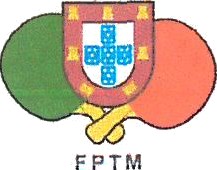 As inscrições devem ser feitas por escrito até 17 de Fevereiro de 2020, e enviadas para:E-mails: cjcgalvao@gmaiI.com - sul@gdbpi.ptTelemóvel 916745373 - Carlos GalvãoLOCAL E DATA DO SORTEIOOs sorteios seráo realizados na FPTM, no dia 19 de Fevereiro de 2020 às 18.00h. Juiz da Prova - Carlos GalvãoJuiz Árbitro - A designarINSCRIÇÕESPodem participar neste Torneio, atletas filiados no CHALLENGE, com Licença Desportiva.Para efeitos de filiação e de modo a que seja possivel participar no Torneio, deverão os interessados, obter a sua inscrição na F.P.T.M - CHALLENGE, no máximo, até dez (10) dias antes da data de realização da prova.Os participantes obrigam-se a cumprir o disposto nas Normas Especificas da modalidade e no Código Desportivo da F.P.T.M - CHALLENGE em vigor.Os atletas Federados que estejam inscritos na 1* Divisão ou 2° Divisão de Honra na época corrente, não podem participar nas provas promovidas pelo CHALLENGE.Pode a organização exigir, no acto da inscrição, documento comprovativo (emitido pela Federação ou Associação da modalidade), de que os atletas não estão incursos nesta disposição.As inscrições devem ser feitas em impresso, onde deveré ser indicado o NOME COMPLETO do concorrente sublinhando aqueles porque é mais conhecido, com a indicação do Grupo Desportivo que representa bem como a categoria onde se inscreve.Todos os participantes, no dia de realização das provas, devem fazer-se acompanhar pelo documento identificativo (BI, Cartão Cidadão).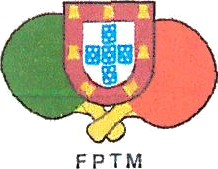 VII TORNEIO ABERTO DE TÉNIS DE MESAINFORMAÇÕESO Pavilhão encontra-se à disposição dos participantes trinta minutos antes do início da prova.A tolerância máxima concedida aos concorrentes após a chamada para o início de cada prova é de dez (10 minutos) após os quais serão eliminados.Todos os Atletas devem apresentar-se devidamente equipados (camisola, calções e sapatos de ténis).As bolas a utilizar neste Torneio são da responsabilidade dos concorrentes, não podendo constituir alegação para a não realização dos jogos.As provas dos Tomeios do CHALLENGE Ranking List devem observar a Regulamentação publicada pela F.P.T.M - LAZER E DESPORTO PARA TODOS devendo, qualquer anomalia, ser resolvida no local da Prova.PREÇO DAS INSCRIÇÕESPRÉMIOSINDIVIDUALEQUIPAS1° Escalão5,00 €5,00 €2° Escalão5,00 €5,00 €3° Escalão5,00 €5,00 €Seniores Femininos5,00 €5,00 €CATEGORIAINDIVIDUALEQUIPASSeniores Masculinos - 1° Esc.1° ao 8° Taça/Troféu1a à 5a Taça/TroféuSeniores Masculinos - 2° Esc.1° ao 8° Taça/Troféu1° à 5a Tata/TroféuSeniores Masculinos - 3° Esc.1° ao 8° Taça/Troféu1a à 5a Taça/TroféuSeniores Femininos1a à 4a Taça/Troféu1a e 2a Taça/Troféu